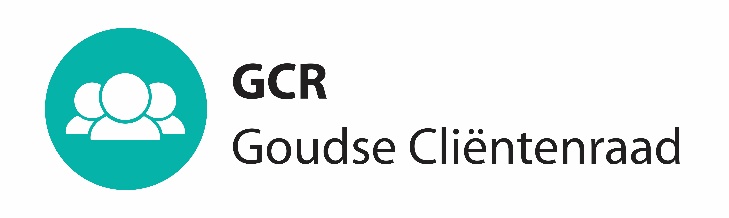 Datum:	26 oktober 2023	
Tijd: 		10.30 - 12.30Locatie: 	Huis van de Stad, zaal 02.1 Ambtenaar in gesprek met GCR over vroeg-signalering en schuldhulpverleningAmbtenaar geeft presentatie over Integrale uitvoeringsorganisatie Vaststellen agenda 
Verslag en afspraken en besluitenlijst vorige GCR-vergadering d.d. 28 september 2023. Ter vaststelling. Voortgang adviezenGCR lopende zaken: Werven nieuwe ledenVoortgang visiestuk n.a.v. Heidag Voortgang website GCR GASDTerugkoppeling:
Sirene lunches; 
Raadscommissie samenleving van 23 10 2023 over JeugdbeschermingGASD zakenSluiting BijlagenVoorstel van deelname van GCR- en GASD-leden aan elkaars vergaderingen. (indien verhinderd graag even melden) Aleida woont de GASD vergadering bij
Djoeki woont de GCR vergadering bijAd 3Verslag en Besluitenlijst GCR-vergadering van 28 september 2023Ad 6Agenda GASD 26 oktober 2023Verslag GASD 28 september 2023Ter informatieBijeenkomsten overzicht 2023In de pijplijnBeleid daklozen en bankslapers / Buurt aan zet (buurtaanpak) / VisitekaartjesHet onderwerp Inburgeringswet gaan we een keer in een gezamenlijke halfjaarlijkse bijeenkomst behandelen, bijv. in februari/maart 2024.23 oktober is gereserveerd voor sollicitatiegesprekken met nieuwe GCR-leden.Op 13-12 is het gezamenlijke begrotingsoverleg met de beide wethouders.